         Mateřská škola, Uherské Hradiště, 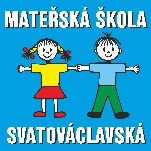          Svatováclavská 943, příspěvková organizace,         IČ:70993360  tel: 572540110Kritéria pro přijímání dětí k předškolnímu vzdělávání pro Montessori třídy v Mateřské škole, Uherské Hradiště, Svatováclavská 943, příspěvková organizace od školního roku 2023/2024.Pro Montessori třídy, které jsou součástí Mateřské školy, Štěpnická 1111, Uherské Hradiště, byla pro školní rok 2023/2024 stanovena následující kritéria pro přijímání dětí v případě, kdy počet žádostí o přijetí k předškolnímu vzdělávání v daném školním roce překročí stanovenou kapacitu maximálního počtu dětí pro Montessori třídy.I.Předškolní vzdělávání v Montessori třídách v MŠ Štěpnická se poskytuje dětem předškolního věku od 3 let do začátku povinné školní docházky. Věková hranice 3 let vychází z koncepce vzdělávání podle Marie Montessori. Montessori pedagogika je rozdělená na vzdělávací trojročí, a to v kategoriích 0-3, 3-6, 6-9, 9-12, 12-15, 15-18… Děti mladší tří let potřebují odlišně připravené prostředí, pomůcky i celkovou organizaci dne.II.Pro přijímání dětí do Montessori tříd vycházíme z kritérií uvedených v následující tabulce. Přednostně bude přijato dítě s vyšším celkovým hodnocením. V případě stejného počtu dosažených bodů rozhoduje datum narození dítěte (řazení od nejstaršího po nejmladší).V Uherském Hradišti 30. 3. 2023Bc. Ilona Močičková, ředitelka Mateřské školy, Uherské Hradiště, Svatováclavská 943KritériaPočet bodůSourozenec, který je již v MŠ nebo ZŠ Za Alejí přijatý v Montessori třídě a bude se zde vzdělávat i v následujícím školním roce 2022/20238Aktivní účast dítěte v kroužku „Montessori pracovny, které probíhají v prostorách MŠ Štěpnická4Účast rodičů dítěte na kurzu, semináři, workshopu s tématikou Montessori, a která je možná doložit příslušným potvrzením.4Věk dítěte Děti, které dosáhnou 5 let do 31. 8. 2023Děti, které dosáhnou 4 let do 31. 8. 2023Děti, které dosáhnou 3 let do 31. 8. 2023832